Муниципальное дошкольное образовательное учреждение «Детский сад № 5 СЕРПАНТИН»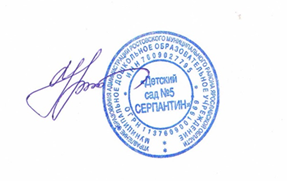 УТВЕРЖДАЮ                                                                                  Заведующая МДОУ                                                                   ___________________Новикова Н.В.ПЛАН  РАБОТЫ  СЕМЕЙНОГО  КЛУБА  «ГАРМОНИЯ»№Дата проведенияНазвание мероприятия 1Сентябрь 1. Родительское собрание, анкетирование.2. Консультация для родителей.2Октябрь 1.Первое заседание семейного клуба2. Консультация для родителей.3Ноябрь 1. Реализация проекта по ППД.2. Развлечение «Юный пешеход».3. Участие в собрании Совета родителей.4Декабрь 1. Второе заседание семейного клуба2. Участие в областном  конкурсе «Детский сад года».5Январь 1. Экскурсия в музей «Баклуши» п. Семибратово.2. Развлечение «Новогодний сюрприз» организованное и проведенное семейным клубом.3. Реализация проекта по пожарной безопасности.4. Спортивное развлечение «Пожарные учения».6Февраль 1. Участие в мастер – классе  в «Доме  ремесел» г. Ростов2. Спортивное развлечение  «Капитан Врунгель».3. Родительское собрание с привлечением «Клуба молодых семей» РМР.4. Участие в конкурсе  чтецов «Ручеек».7Март 1. Развлечение к 8 Марта.2. Спортивное развлечение «Папа, мама я – спортивная семья».3. Третье заседание семейного клуба.8Апрель 1. Экскурсия в музей «Царевна – лягушка» г. Ростов.2. Экскурсия в «Детский мир» г. Ярославль9Май 1. Экскурсия на 9 Мая «Бессмертный полк»2. Пошив костюмов к 9 Мая.3. Выступление у памятника Победы.10Июнь – август Экскурсии в музеи г. Ростова: «Луковая слобода», «Щучий двор», «Ростовский Кремль», «Городской сад».